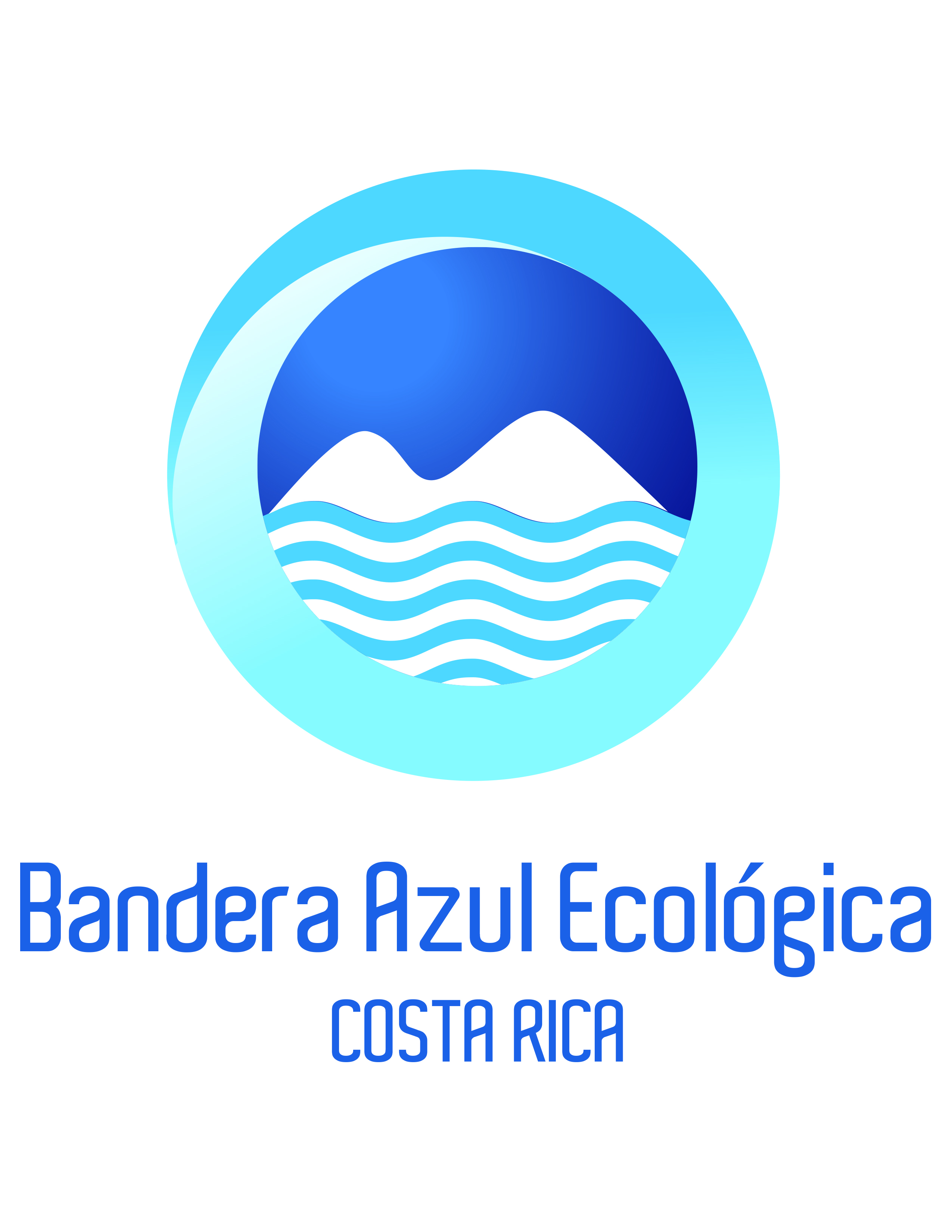 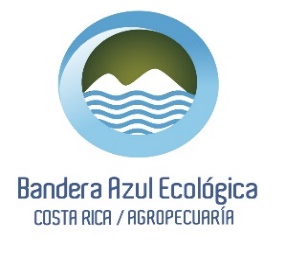 Nombre de la finca o empresa:Ubicación(provincia, cantón, distrito):Nombre del gerente o encargado:Nombre del coordinador el comité local del PBAE:Recurso hídricoRecurso hídricoRecurso hídricoRecurso hídricoSub-criteriosActividades programadasCronogramaResponsableIdentificación de los tipos de fuentes de aguaEvaluación de la calidad de agua y cumplimiento según su uso Control del consumo de aguaManejo y conservación de suelosManejo y conservación de suelosManejo y conservación de suelosManejo y conservación de suelosSub-criteriosActividades programadasCronogramaResponsableCaracterización del  uso del sueloEvaluación de las características químicas y contenido de materia orgánica del sueloPlan para la aplicación de buenas prácticas de manejo del suelo conducentes a su uso conforme, su mejoramiento y protecciónInsumo AgropecuariosInsumo AgropecuariosInsumo AgropecuariosInsumo AgropecuariosSub-criteriosActividades programadasCronogramaResponsableInventario del uso de insumos agropecuarios Buenas prácticas para el uso y manejo de insumos agropecuariosIncorporación del uso de insumos y prácticas ambientalmente positivas en los procesos de producción agropecuaria más limpiaGestión de residuosGestión de residuosGestión de residuosGestión de residuosSub-criteriosActividades programadasCronogramaResponsableInventario de residuos sólidos y líquidos generados en el proceso productivoDescripción de los mecanismos de disposición de residuos sólidos y líquidosPlan para manejo de los residuos sólidos y líquidos Combustibles fósilesCombustibles fósilesCombustibles fósilesCombustibles fósilesSub-criteriosActividades programadasCronogramaResponsableInventario de equipo y maquinaria que consume combustible fósilConsumo de combustible fósil por tipo de maquinaria y equipo, y su uso según la actividadAcciones que promueven el ahorro de combustibles fósilesEnergía eléctricaEnergía eléctricaEnergía eléctricaEnergía eléctricaSub-criterios Actividades programadasCronogramaResponsableRegistro y reporte del consumo de electricidadAcciones que promueven el ahorro de electricidadProyección socio-empresarialProyección socio-empresarialProyección socio-empresarialProyección socio-empresarialSub-criteriosActividades programadasCronogramaResponsablePromoción de la gestión de la empresa hacia la comunidad, sus proveedores de bienes y servicios y los consumidores de sus productos y serviciosAcciones para la motivación de la participación de los colaboradores y el personal, sobre el uso de las buenas prácticas en la a empresa o la fincaBienestar animalBienestar animalBienestar animalBienestar animalSub-criteriosActividades programadasCronogramaResponsablePrácticas para dotar de condiciones para el bienestar animalPrograma de manejo sanitario, alimenticio y reproductivo de los animalesAdaptación al cambio climáticoAdaptación al cambio climáticoAdaptación al cambio climáticoAdaptación al cambio climáticoSub-criteriosActividades programadasCronogramaResponsableDescripción de eventos climáticos que afectan la finca y sus impactos en el proceso productivoPrácticas para la adaptación de la finca ante el cambio climático